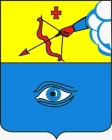 ПОСТАНОВЛЕНИЕ__21.11.2022__                                                                                          № __29/26__ г. ГлазовО подготовке к празднованию Нового года – 2023 в городе ГлазовеВ целях сохранения народных традиций, руководствуясь Уставом города Глазова, Планом городских мероприятий,П О С Т А Н О В Л Я Ю:Провести в городе Глазове общегородские мероприятия, посвященные подготовке и встрече  Нового года – 2023:Общегородской праздник «Никольская ярмарка. Снежная традиция» – 24 декабря 2022 года; Развлекательные культурно-массовые мероприятия, посвящённые встрече Нового года – 2023 – 1 января 2023 года.Определить места проведения праздничных мероприятий: Общегородской праздник «Никольская ярмарка. Снежная традиция» провести на площади Свободы;Праздничные мероприятия, посвящённые встрече Нового года – 2023 провести на площади Свободы и в парке им. М. Горького. 3. Установить время проведения праздничных мероприятий:3.1. Общегородской праздник «Никольская ярмарка. Снежная традиция» на площади Свободы 24 декабря 2022 года провести с 12:00 часов до 19:00 часов; 3.2. Развлекательные культурно-массовые мероприятия на площади Свободы и в парке им. М. Горького 01 января 2023 года провести с 01:30 часов до 02:30 часов. Управлению культуры, спорта и молодежной политики Администрации города Глазова обеспечить организацию проведения общегородского праздника «Никольская ярмарка. Снежная традиция», развлекательных культурно-массовых мероприятий, посвящённых встрече Нового года – 2023 с соблюдением санитарных норм и правил.Муниципальному бюджетному учреждению культуры «Глазовский краеведческий музей» организовать проведение общегородского праздника «Никольская ярмарка. Снежная традиция» с соблюдением санитарных норм и правил.Муниципальному бюджетному учреждению культуры «Культурный центр «Россия» организовать проведение развлекательного культурно-массового мероприятия в парке им. М. Горького с соблюдением санитарных норм и правил.Управлению жилищно-коммунального хозяйства Администрации города Глазова организовать регулярную очистку от снега площадок для проведения праздничных мероприятий. Управлению экономики, развития города, промышленности, потребительского рынка и предпринимательства Администрации города Глазова организовать торговое обслуживание общегородского праздника «Никольская ярмарка. Снежная традиция». Рекомендовать Межмуниципальному отделу Министерства внутренних дел России «Глазовский» осуществить обеспечение общественного порядка и общественной безопасности во время проведения мероприятий, посвященных подготовке и встрече  Нового года – 2023 (по согласованию).Настоящее постановление подлежит официальному опубликованию. Контроль за исполнением настоящего постановления возложить на заместителя Главы Администрации города Глазова по социальной политике Станкевич О.В.Администрация муниципального образования «Город Глазов» (Администрация города Глазова) «Глазкар» муниципал кылдытэтлэн Администрациез(Глазкарлэн Администрациез)Глава города ГлазоваС.Н. Коновалов